Анотація навчального курсуМета курсу (набуті компетентності)Мета викладання дисципліни полягає у оволодінні  знаннями та уміннями щодо теоретичних і практичних задач територіальної організації продуктивних сил України, сучасного стану та напрямків регіонального розвитку економіки, а також мислення та свідомості економістів, регіональних економічних програм розвитку туризму та галузі гостинності.Вивчення даного навчального курсу призначене для формування, удосконалення та розвитку у здобувача вищої освіти наступних компетентностей:ЗК02. Здатність зберігати та примножувати моральні, культурні, наукові цінності і досягнення суспільства на основі розуміння історії та закономірностей розвитку предметної області, її місця у загальній системі знань про природу і суспільство та у розвитку суспільства, техніки і технологій, використовувати різні види та форми рухової активності для активного відпочинку та ведення здорового способу життяЗК02. Здатність працювати в команді, мотивувати людей та рухатися до спільної мети, бути лідером, діяти соціально, відповідально та свідомо.ЗК01. Здатність зберігати та примножувати моральні, культурні, наукові цінності і досягнення суспільства на основі розуміння історії та закономірностей розвитку предметної області, її місця у загальній системі знань про природу і суспільство та у розвитку суспільства, техніки і технологій, вести здоровий спосіб життяЗК09. Здатність до абстрактного мислення, аналізу та синтезуЗК10. Здатність застосовувати знання у практичних ситуаціяхСК05. Здатність управляти підприємством, приймати рішення у господарській діяльності суб’єктів готельного та ресторанного бізнесуСК06. Здатність проектувати технологічний процес виробництва продукції і послуг та сервісний процес реалізації основних і додаткових послуг у підприємствах (закладах) готельно-ресторанного та рекреаційного господарстваСК10. Здатність працювати з технічною, економічною, технологічною та іншою документацією та здійснювати розрахункові операції суб’єктом готельного та ресторанного бізнесу.СК12. Здатність ініціювати концепцію розвитку бізнесу, формулювати бізнес-ідею розвитку суб’єктів готельного та ресторанного бізнесуСК13. Здатність здійснювати планування, управління і контроль діяльності суб’єктів готельного та ресторанного бізнесу.
Що забезпечується досягненням наступних програмних результатів навчання:ПР01. Знати, розуміти і вміти використовувати на практиці основні положення законодавства, національних і міжнародних стандартів, що регламентують діяльність суб’єктів готельного та ресторанного бізнесу.ПР04. Аналізувати сучасні тенденції розвитку індустрії гостинності та рекреаційного господарства.ПР09. Здійснювати підбір технологічного устаткування та обладнання, вирішувати питання раціонального використання просторових та матеріальних ресурсів.ПР12. Здійснювати ефективний контроль якості продуктів та послуг закладів готельного і ресторанного господарства.ПР15. Розуміти економічні процеси та здійснювати планування, управління і контроль діяльності суб’єктів готельного та ресторанного бізнесуСтруктура курсуРекомендована літератураОсновна 1. Конституція України. – К.: Юридична л-ра, 19962. Закон України „Про інвестиційну діяльність”. – К.: Парламентське видавництво, 2000. –15с.3. Закон України „Про місцеве самоврядування в Україні”. – К.: Парламентське видавництво, 1999. – 78с.5. Концепція державної регіональної політики.6. Географічна енциклопедія України: в 3-х т. /Редкол.: О.М. Маринич (відповід. ред.) та ін. 7. Білявський Г. О Основи екології. Підручник / Г. О. Білявський, Р. С. Фурдуй. І. Ю. Костіков. – К.: Либідь, 2004. – 408 с.8. Лишиленко В. І. Регіональна економіка: Підручник / В. І. Лишиленко – К.: Центр учбової літератури, 2009. – 384с.9. Розміщення продуктивних сил і регіональна економіка Підручник / За ред. В.В. Ковалевського, О.Л. Михайлюк, В. Ф. Семенова. – 7-ме вид., стер. – К.: Знання, 2005. – 350 с.– (Вища освіта ХХІ століття).10. Розміщення продуктивних сил України: Підручник / За ред. Є.П. Качана. – К.: ВД „Юридична книга”, 2001. – 552 с.11. Голіков А. П., Дайнеко О. Г. Позднякова Л. О. Черномас П. О. Регоінальна економіка та природокористування / Навчальний посібник. – К.: Центр учбової літератури, 2009 – 352с.12. Іщук С. І. Розміщення продуктивних сил (Теорія, методи, практика). Вид. 5-тн доп. – К.: Європ. Ун-т, 2002 – 216с.13. Джигирей В. С. Екологія та охорона навколишнього природного середовища: Навч. посіб. – 4-те вид., випр. і. доп. – К.: Т-во „Знання”, КОО, 2006. – 319с.14. Долішній М. І., Стадницький Ю. І., Загородній А. Г., Товкан О. Е. Розміщення продуктивних сил і регіональна економіка: Навч. посіб. – Львів: НУ «Львівська політехніка», «Інтелект Захід», 2003. – 256 с.15. Клиновий Д. В., Пепа Т. В. Розміщення продуктивних сил та регіональна економіка України / За наук. ред. Л. Г. Чернюк: Навчальний посібник. – К.: ЦУЛ, 2006. – 728 с.16. Коваль Я. В., Антоненко І. Я. Регіональна економіка: Навч. посіб. – К: ВД „Професіонал”, 2005. – 272 с.17. Лишиленко В. І. Розміщення продуктивних сил і регіональна економіка: Навчальний посібник. – К.: Цкнтр навчальної літератури, 2006. – 325с.18. Мельник С.А. Управління регіональною економікою: Навч. посібник. – К.: КНЕУ, 2000. – 124с.19. Савченко В. Ф. Регіональна економіка: Навчальний посібник / Савченко В.Ф. – К.: Кондор, 2012. – 339 с.27. Сазонець І. Л., Джинджоян В. В., О. О. Чубар Розміщення продуктивних сил. – К.: ЦУЛ, 2006. – 320с.20. Соціально-економічна географія України: Навчальний посібник /За ред. проф. Шаблія О.І. Вид. друге, перероблене і доп. – Львів.: Світ, 2000. – 680с.21. Стеченко Д.М. Розміщення продуктивних сил і регіоналістика: Навч. посіб. – К.: „Вікар”, 2001. – 520c.22. Чистов С. М. Державне регулювання економіки; Навч. посіб. – Вид. 2-ге, доопрац. і допов. – К.: КНЕУ, 2005. – 440с23. Пак Н.Т., Писаренко С.М. Зарубіжний досвіт формування і реалізації регіональної політики / Регіональна політика: методологія, методи, практика //НАН України. Інститут регіональних досліджень. Редкол.: відповідальний редактор академік НАН України М.І. Долішній. – Львів, 2001. – C. 57 – 71Додаткова24. Природно-ресурсний потенціал сталого розвитку України / Данилишин Б.М., Дорогунцов С.І., Міщенко В.С. та ін.; Під ред. Б.М. Данилишина. – К.: НАН України, РВПС України, 1999. – 716 с.25. С.І. Дорогунцов, М.А. Хвесик, І.Л. Головинський. Методологічні підходи до  комплексної оцінки господарської освоєності водноресурсного потенціалу. – К.: НАНУ, РВПС України, 2000. – 50 с.26. Мазур А.Г. Регіональна економіка: проблеми відтворення та управління. – Вінниця, 2000. – 263с.27. Пак Н. Т. Роль держави у формуванні інвестиційних ресурсів регіону// Соціально-економічні дослідження в перехідний період. – ІРД НАН України, 2000. – С. 403 – 408.28. Пак Н. Т. Роль держави у формуванні місцевих бюджетів. – Соціально-економічні  дослідження в перехідний період. – ІРД НАН України, 2000. – С. 403 – 408.29. Пак Н. Т. Технології кредитування підприємницького сектору: зарубіжний досвід //Вісник Львівської державної фінансової академії / головний редактор Буряк П. Ю. – Львів: ЛДФА, 2009. – № 17. – С. 128 – 135.30. Пак Н. Т. Чаповська Р. Б. Про застосування мультиплікатора видатків для розстановки акцентів державної економічної політики // Матеріали міжнародної науково-практичної конференції “механізми активації підприємництва в Україні”. – Львів, 1 – 3 листопада 2001 року. – С.198–201.31. Пак Н.Т. Інноваційний розвиток держави та механізми його регулювання // Соціально-економічні проблеми сучасного періоду України, 2008, Вип.. 5(73) 46. Пак Н. Т. Технології кредитування підприємницького сектору: зарубіжний досвід //Вісник Львівської державної фінансової академії / головний редактор Буряк П. Ю. – Львів: ЛДФА, 2009. – № 17. – С. 128 – 135.32. Пак Н. Т. Державне підприємництво як акселератор національної економіки та протидія корупції // Матеріали YI Міжнародної науково-практичної конференції „Фінансово-податкові механізми активізації підприємництва”, 10 – 11 листопада 2011 року – Львів: ЛДФА, 2011. Т.1 Збірник тез наукових доповідей – С.159–163.33. Пак Н.Т. Імперативи державного регулювання взаємодії промислового та фінансового секторів економіки // Вісник Львівської державної фінансової академії / головний редактор  Буряк П. Ю. – Львів: ЛДФА, 2012. – № 22. – С. 29 – 35.34. Пак Н. Т. Сучасні тенденції глобалізації та регіоналізації світового господарства // Вісник Львівської державної фінансової академії / головний редактор Буряк П. Ю. – Львів: ЛДФА, 2013. – № 25. – С. 206 – 211.Інформаційні ресурси.  Бібліотека – http://www.library.com.ua/Сервер Верховної Ради України: http://www.rada.gov.ua/Ліга Бізнес Інформ: www.liga.net/Нормативні акти України: www. nau.kiev.ua/Українське право: www. ukr.pravo.com/Кабінет Міністрів України [Електронний ресурс]. - Режим доступу: http: // www.kmu.gov.ua. Господарський кодекс України № 435-ІV (із змін. і доповн.) [Електронний ресурс]. – Режим доступу : http://zakon2.rada.gov.ua/ Законодавство України [Електронний ресурс]. - Режим доступу: http://www.rada.kiev.ua. Державна служба статистики України [Електронний ресурс]. - Режим доступу: http://www.ukrstat.gov.ua/. Національна бібліотека ім. В. Вернадського [Електронний ресурс]. - Режим доступу: http://nbuv.gov.ua/. Електронний ресурс розміщення в цифровому репозиторії [Електронний ресурс]. - Режим доступу: http://nuwm.edu.ua/MySql/. Податковий кодекс України (із змінами, внесеними згідно із Законом № 72-VIІІ від 28 груд. 2014 р.) [Електронний ресурс]. – Режим доступу : http://zakon1.rada.gov.uaСистема дистанційного навчання СНУ ім. В. Даля – http://moodle.snu.edu.ua/ Сайт №2 системи дистанційного навчання СНУ ім. В. Даля – http://moodlesti.snu.edu.ua/Оцінювання курсуЗа повністю виконані завдання студент може отримати визначену кількість балів:Шкала оцінювання студентівПолітика курсуСилабус курсу: Силабус курсу: 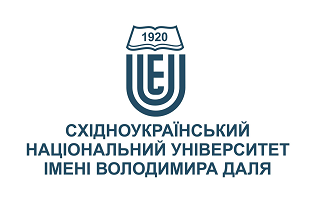 РЕГІОНАЛЬНА ЕКОНОМІКА ТУРИЗМУРЕГІОНАЛЬНА ЕКОНОМІКА ТУРИЗМУСтупінь вищої освіти:Бакалавр Бакалавр Спеціальність: 241 "Готельно-ресторанна справа"241 "Готельно-ресторанна справа"Рік підготовки:22Семестр викладання:осіннійосіннійКількість кредитів ЄКТС:5.05.0Мова(-и) викладання:українськаукраїнськаВид семестрового контролюіспитіспитАвтор курсу та лектор:Автор курсу та лектор:Автор курсу та лектор:Автор курсу та лектор:Автор курсу та лектор:Денищенко Людмила ВікторівнаДенищенко Людмила ВікторівнаДенищенко Людмила ВікторівнаДенищенко Людмила ВікторівнаДенищенко Людмила ВікторівнаДенищенко Людмила ВікторівнаДенищенко Людмила ВікторівнаДенищенко Людмила Вікторівнавчений ступінь, вчене звання, прізвище, ім’я та по-батьковівчений ступінь, вчене звання, прізвище, ім’я та по-батьковівчений ступінь, вчене звання, прізвище, ім’я та по-батьковівчений ступінь, вчене звання, прізвище, ім’я та по-батьковівчений ступінь, вчене звання, прізвище, ім’я та по-батьковівчений ступінь, вчене звання, прізвище, ім’я та по-батьковівчений ступінь, вчене звання, прізвище, ім’я та по-батьковівчений ступінь, вчене звання, прізвище, ім’я та по-батьковіСтарший викладач кафедри міжнародної економіки та туризму Старший викладач кафедри міжнародної економіки та туризму Старший викладач кафедри міжнародної економіки та туризму Старший викладач кафедри міжнародної економіки та туризму Старший викладач кафедри міжнародної економіки та туризму Старший викладач кафедри міжнародної економіки та туризму Старший викладач кафедри міжнародної економіки та туризму Старший викладач кафедри міжнародної економіки та туризму посадапосадапосадапосадапосадапосадапосадапосадаdenyshchenko@snu.edu.ua+38-050-855-6364Viber за номером телефону Viber за номером телефону 216аНК викладацька кафедри МЕіТ електронна адресателефонмесенджермесенджерконсультаціїЦілі вивчення курсу:Метою лекційних занять за дисципліною є формування знань щодо теоретичних і практичних задач територіальної організації продуктивних сил України, сучасного стану та напрямків регіонального розвитку економіки, а також мислення та свідомості економістів, регіональних економічних програм розвитку туризму, призначення даної дисципліни, її структури, окремих методів наукового пізнання; конкретизація зв’язку фундаментальних об’єктів з конкретною навчальною дисципліною, демонстрація системних відносин, надання цілісної уяви про предмет; деталізація і поелементне вивчення й засвоєння відповідних дисципліні понять, теорій; формування у студентів системи знань на основі усвідомлення загальних закономірностей, загальних принципів, поступового переходу від окремих до більш широких узагальнень;  диференціювання знань, що дозволяє із великої кількості одержаних знань виділяти тільки ті, на які падає основне змістовне і логічне навантаження та які є опорою для встановлення зв’язків між основними поняттями теми, курсу, предмету. Метою самостійної роботи за дисципліною є засвоєння студентом навчального матеріалу в час, вільний від обов'язкових навчальних занять, без участі викладача; переорієнтація із лекційно-інформативної на індивідуально-диференційовану, особистісно-орієнтовану форму та на організацію самоосвіти студента; поглиблення, узагальнення та закріплення знань, які студенти отримують у процесі навчання, а також застосування цих знань на практиці.Результати навчання:Знання: Здатність до демонстрації систематичних знань сучасних методів проведення досліджень в галузі публічного управління, процесів та форм публічного управління; Здатність до демонстрації поглиблених знань у відповідній області наукових досліджень; Здатність до демонстрації розуміння впливу рішень у суспільному, політичному і соціальному контексті; Здатність застосовувати системний підхід, інтегруючи знання з інших дисциплін, у тому числі загальних, та враховуючи природничі аспекти під час розв’язання теоретичних та прикладних задач обраної області наукових досліджень.Вміння: Здійснювати пошук, засвоювати і аналізувати і критично оцінювати інформацію з різних джерел, у тому рахунку офіційних, наукових та спеціальних; Застосовувати знання і розуміння для розв’язування задач синтезу та аналізу елементів та систем, характерних обраній області наукових досліджень; Досліджувати і моделювати явища та процеси в складних динамічних системах; Поєднувати теорію і практику, а також приймати рішення та виробляти стратегію розв’язання науково-прикладних задач з урахуванням загальнолюдських цінностей, суспільних та державних інтересів;Аргументувати вибір методів розв’язування науково-прикладної задачі, критично оцінювати отримані результати та захищати прийняті рішення.Передумови до початку вивчення:Базові знання у сфері науки економіки, географії та спеціальні – організації туристичних подорожей.№ТемаГодини (Л/ПЗ)Стислий змістІнструменти і завдання1Регіональні економічні особливості розвитку туризму2/2Предмет і сутність науки та її головна функція. Туристичний  потенціал регіонів України та його місце серед інших галузей регіонів держави та світу. Міжгалузеві економічні зв’язки туристичних та інших підприємств певного регіону. Економічні закони і закономірності розміщення продуктивних сил. Принципи розміщення продуктивних сил. Фактори розміщення продуктивних сил та формування економіки регіонівПрезентації в PowerPoint.Практичні вправи.Аналіз ситуацій.Тести.Індивідуальні завдання.2Господарський комплекс України, його структура і трансформація в ринкових умовах2/2Нові парадигми та концепції регіону. Типологізація регіонів. Поняття про територіальний поділ праці. Територіальний поділ праці як основа формування економічних районів. Природні та демографічні передумови розвитку економіки регіону та туристичної галузі, як його важливої складової. Проблеми реалізації регіональної економічної політикиПрезентації в PowerPoint.Практичні вправи.Аналіз ситуацій.Тести.Індивідуальні завдання.Інструменти і завданняКількість балівКількість балівІнструменти і завданняДенна формаЗаочна формаПрисутність на заняттях та засвоєння лекційного матеріалу за темами 6020Присутність на заняттях (у період настановної сесії) та своєчасне виконання самостійних практичних завдань у межах тем-30Індивідуальна робота 2030Іспит2020Разом100100Сума балів за всі види навчальної діяльностіОцінка ECTSОцінка за національною шкалоюОцінка за національною шкалоюСума балів за всі види навчальної діяльностіОцінка ECTSдля екзамену, курсового проекту (роботи), практикидля заліку90 – 100Авідміннозараховано82-89Вдобрезараховано74-81Сдобрезараховано64-73Dзадовільнозараховано60-63Езадовільнозараховано35-59FXнезадовільно з можливістю повторного складанняне зараховано з можливістю повторного складання0-34Fнезадовільно з обов’язковим повторним вивченням дисциплінине зараховано з обов’язковим повторним вивченням дисципліниПлагіат та академічна доброчесність:Дотримання академічної доброчесності за курсом ґрунтується на внутрішньо-університетській системі запобігання та виявлення академічного плагіату. До основних вимог за курсом віднесено - посилання на джерела інформації у разі використання ідей, розробок, тверджень, відомостей; надання достовірної інформації про результати власної навчальної (наукової, творчої) діяльності, використані методики досліджень і джерела інформації.Перевірка текстів на унікальність здійснюється однаковими для всіх здобувачів засобами: – за допомогою програмного забезпечення Unicheck і засобів системи MOODLE; за Internet-джерелами – за допомогою програми Antiplagiarism.net. Завдання і заняття:Очікується, що всі здобувачі вищої освіти відвідають усі лекції і практичні заняття курсу. Здобувачі мають інформувати викладача про неможливість відвідати заняття. У будь-якому випадку здобувачі зобов’язані дотримуватися термінів виконання усіх видів робіт, передбачених курсом. Якщо здобувач вищої освіти відсутній з поважної причини, він/вона презентує виконані завдання під час консультації викладача. Здобувач вищої освіти має право на оскарження результатів оцінювання.Поведінка в аудиторії:Курс передбачає індивідуальну та групову роботу. Середовище в аудиторії є дружнім, творчим, відкритим до конструктивної критики.На аудиторні заняття слухачі мають з’являтися  вчасно відповідно до діючого розкладу занять, яке міститься на сайті університету. Під час занять усі його учасники мають дотримуватися вимог техніки безпеки. 